Русский язык А11. 14.04.2020Тема: Сложноподчиненное предложение. Практикум.Цели: вспомнить отличия сложных предложений от простых, виды сложных предложений, особенности построения сложноподчиненных предложений (далее СПП) и пунктуацию в них.Содержание работы.Рассмотрите схемы и комментарии к ним. Вспомните отличия сложных предложений от простых, виды сложных предложений, особенности построения сложноподчиненных предложений СПП.Используя справочные материалы https://videotutor-rusyaz.ru/uchenikam/teoriya/299-znakiprepinaniyavspp.html либо другие источники вспомните знаки препинания в СПП. Выполните в рабочей тетради задания.Вышлите преподавателю подписанную выполненную работу в фото-формате (1 страница на листе, изображение четкое, читаемое) на адрес электронной почты dzntmsh@mail.ru Теоретический материал.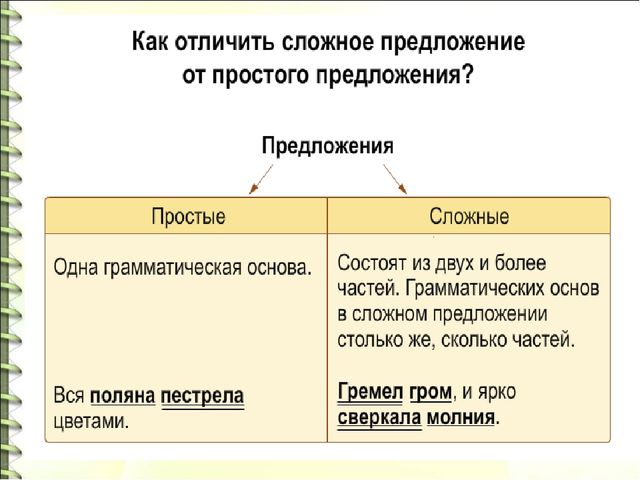 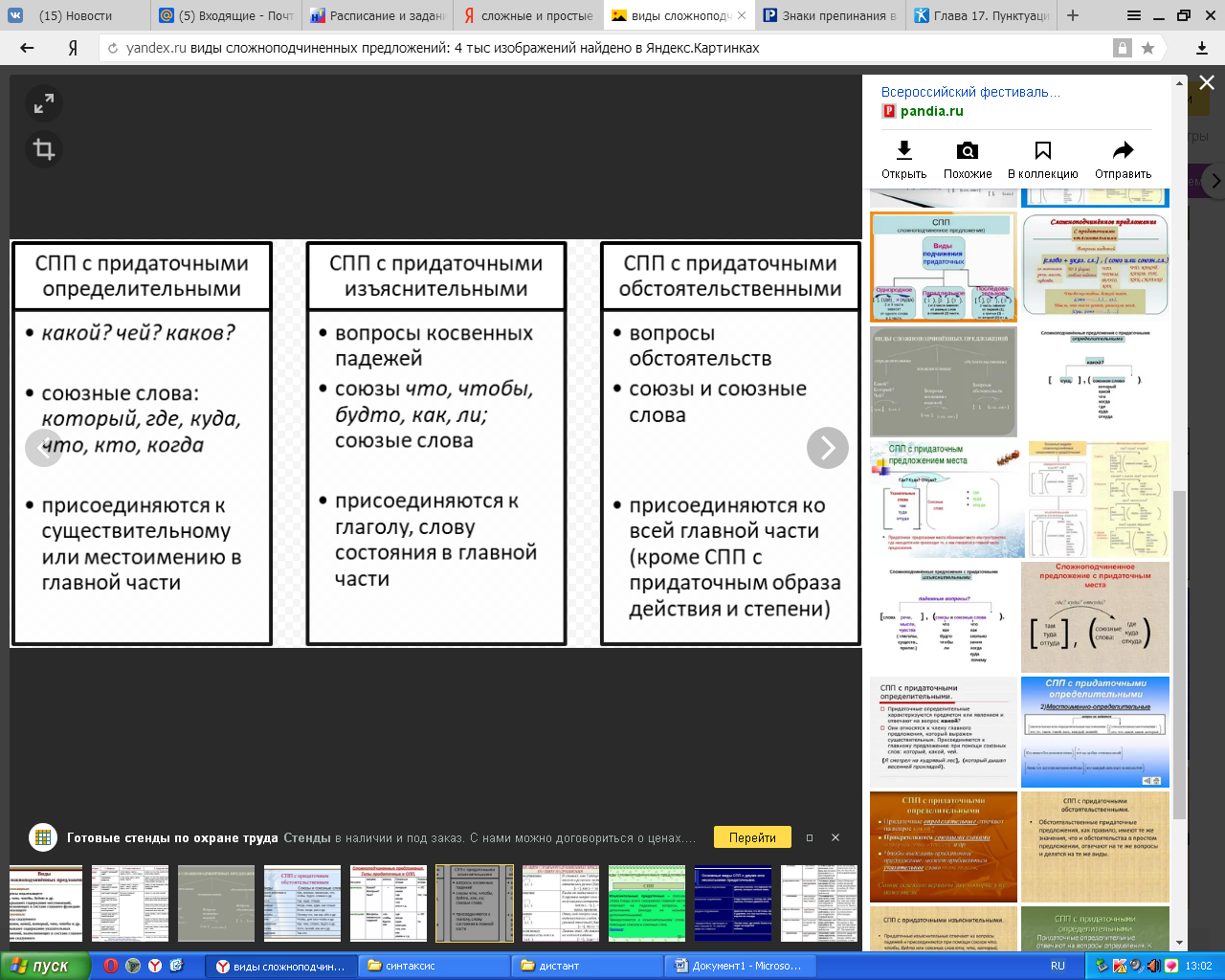 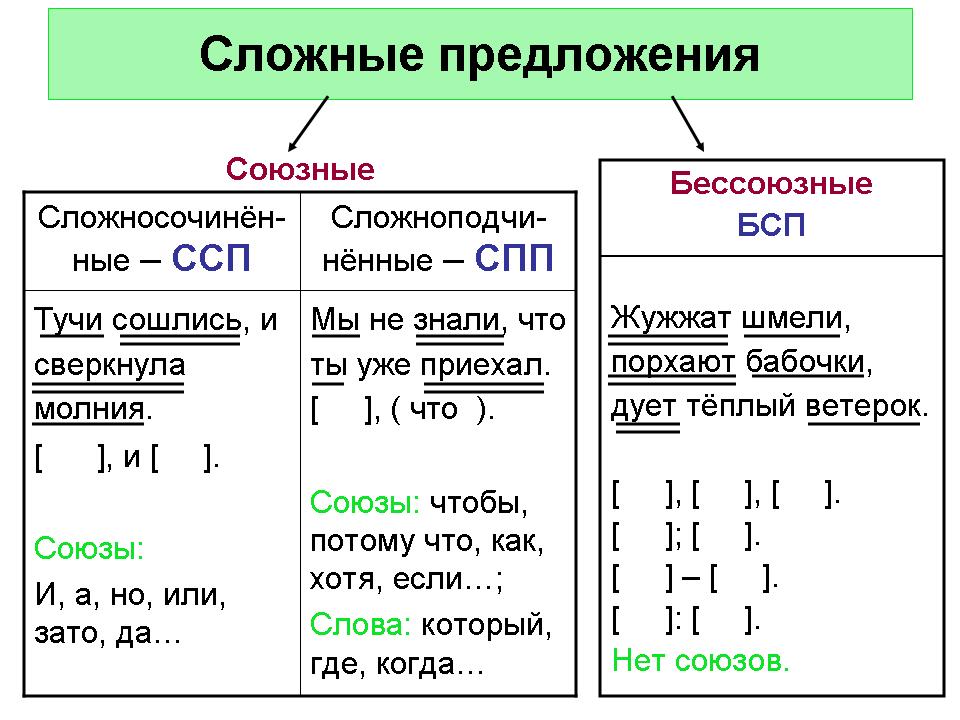 Виды придаточных можно вспомнить здесь https://videotutor-rusyaz.ru/uchenikam/teoriya/291 Задание 1. Спишите предложения, подчеркните грамматические основы, постройте схемы СПП  (можно в предложении).1.Когда дверь открылась  девочки тут же замолчали.2.Он мечтал чтобы все были счастливы.3.Я не собираюсь к ним в гости потому что мне не хочется туда ехать.4.Она не могла понять что написано в инструкции и как ею пользоваться.5.Она хотела исправить допущенную оплошность во что бы то ни стало.Задание 2.Выпишите СПП, расставьте знаки препинания, определите вид придаточных.1. Намедни ночью бессонница моя меня томила и в голову пришли мне две-три мысли.2. Любите книгу она поможет вам разобраться в пестрой путанице мыслей.3. Он считал что способность к счастью такой же редкий талант как способность к музыке и живописи.4. Всю дорогу до хутора молчали говорить мешала тряская езда.5. Родные места где я вырос навсегда останутся в моем сердце; 6. Ему казалось будто все вокруг радовались его счастью.7. Лето припасает зима поедает.8. Оттого что свеча горела слабо в комнате было почти темно.9. В глазах у меня потемнело голова закружилась.10. День такой яркий что даже с отмели видно как за версту сверкает серебряными искрами рыбья чешуя.